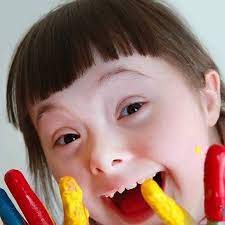 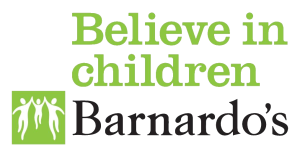 Thank-you for your interest in this post and the fantastic opportunity to shape the offer for children, young people and those around them in WakefieldNameContact emailContact numberPlease check the appropriate boxes: (one per question)I give consent to my details being stored within Barnardo’s for the purpose of this roleYes 			No I am a professional with working knowledge of SEND within Wakefield 		*Please note parent/carers need to have been an active case open to WESAIL in the last 2 years*I am a parent of a child or young person with SEND within WakefieldI am a carer of a child or young person with SEND within Wakefield--------------------------------------------------------------------------------------------------------------------------------------Please answers the questions below. The boxes to the right will move as requiredPlease send your completed application to : mandy.whitford@barnardos.org.uk by noon on Thursday 30 September 2021If your application is shortlisted, you will be informed via email and will be invited to a virtual discussion (on Zoom) with our panel. We aim to respond to all applicants however if you have not heard by 19 October 2021 unfortunately you have not been successful on this occasionPlease include any detail regarding reasonable adjustments required as part of your return email--------------------------------------------------For internal use only--------------------------------------------------------Admin: Please file items here Applications for chairCandidate shortlisted? Yes	NoDate of panel consideration:Candidate successful? Yes	NoReasonable adjustments to implement? Yes	NoList 5 skills that you feel you possess that make you a suitable candidate for postList 5 skills that you feel you possess that make you a suitable candidate for postList 5 skills that you feel you possess that make you a suitable candidate for postList 5 skills that you feel you possess that make you a suitable candidate for postList 5 skills that you feel you possess that make you a suitable candidate for postGive an example of a positive representation of SENDWhat do you feel are the 3 main challenges for a Sendias Service?What do you feel are the 3 main challenges for a Sendias Service?What do you feel are the 3 main challenges for a Sendias Service?What would be your 3 key priorities if you were to be successful in post?What would be your 3 key priorities if you were to be successful in post?What would be your 3 key priorities if you were to be successful in post?Give an example of when you have chaired a meeting, group or how you feel you could meet this taskList any training or learning completed within the last 12 months that you feel is relevant to this roleBased on your experience, what do you feel are the 3 main benefits of a Sendias Service?Based on your experience, what do you feel are the 3 main benefits of a Sendias Service?Based on your experience, what do you feel are the 3 main benefits of a Sendias Service?List any virtual places you are aware of that provide information on SENDIASS